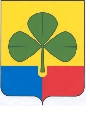 СОБРАНИЕ ДЕПУТАТОВ АГАПОВСКОГО МУНИЦИПАЛЬНОГО РАЙОНА ЧЕЛЯБИНСКОЙ ОБЛАСТИСОРОК ЧЕТВЕРТОЕ ЗАСЕДАНИЕ СОБРАНИЯ ДЕПУТАТОВ ЧЕТВЕРТОГО СОЗЫВАРЕШЕНИЕот 06.11. 2013г.                                                                                                        №  466с.АгаповкаОб установлении среднего размера платы,взимаемой с родителей (законных представителей) за присмотр и уход за детьми в муниципальныхдошкольных образовательных учрежденияхАгаповского муниципального района с 01.09.2013 г.В целях реализации Федерального закона «Об образовании в Российской Федерации», Постановления от 02.10.2013 г. №324-п «Об установлении среднего размера платы, взимаемой с родителей (законных представителей) за присмотр и уход за детьми в государственных и муниципальных образовательных организациях, реализующих образовательную программу дошкольного образования, расположенных на территории Челябинской области» и в соответствии с Федеральным Законом от 06.10.2003 г. №131-ФЗ «Об общих принципах организации местного самоуправления в Российской Федерации», Устава Агаповского муниципального района, Собрание депутатов Агаповского муниципального районаРЕШАЕТ:Установить с 01.09.2013 г. средний размер платы, взимаемой с родителей (законных представителей) за присмотр и уход за детьми в муниципальных дошкольных образовательных учреждениях Агаповского муниципального района, в размере 790 рублей в месяц.Решение Собрания депутатов Агаповского муниципального района от 05.09.2012 г. №327 «Об установлении размера родительской платы за содержание детейв муниципальных дошкольных образовательных учреждениях Агаповского муниципального района с 01.10.2012 г.»считать утратившим силу.Настоящее Решение вступает в силу со дня его официального опубликования и распространяется на правоотношения, возникшие с 1 сентября 2013 года. Контроль исполнения настоящего Решения возложить на постоянную комиссию по бюджетно-финансовой и экономической политике (А.П.Блюм) и  начальника Управления  образования администрации Агаповского муниципального района  (Д.А.Саттимирова)Глава Агаповского муниципального района                                                      А.Н.  ДомбаевД.А.Саттимирова8(35140)2-14-54